Религиозная организация – духовная образовательная  организация высшего образования "Белгородская Православная Духовная семинария ( с миссионерской направленностью) православной религиозной организации Белгородской и Старооскольской епархии Русской Православной Церкви Московского Патриархата"ФОНД 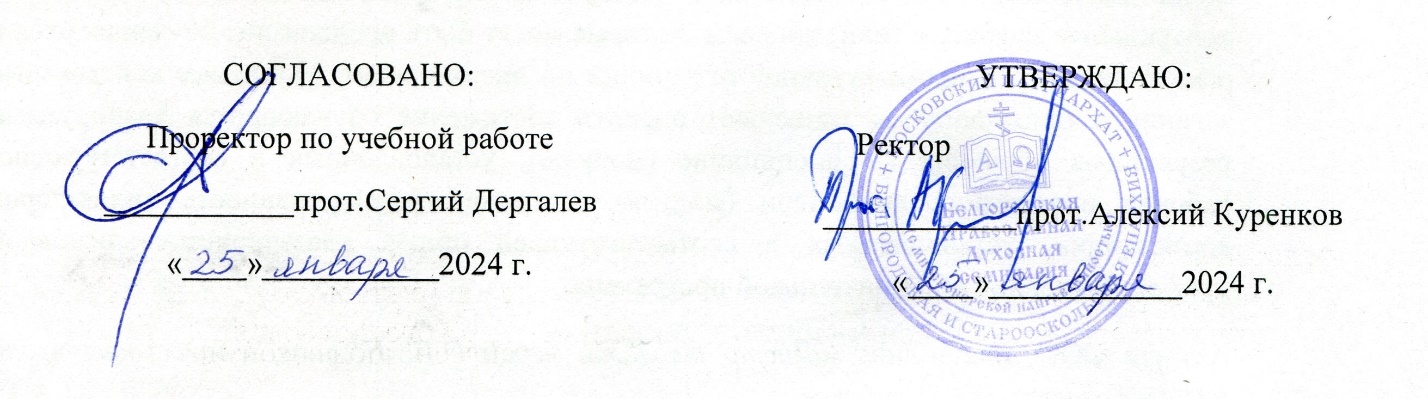 ОЦЕНОЧНЫХ СРЕДСТВ по компетенции УК-4Сроки освоения дисциплин, способствующих  формированию компетенции: 1 курсНаправление подготовки:48.03.01 Теология (уровень – бакалавриат)Профиль подготовки:Православная теологияКвалификация выпускника:БакалаврФорма обучения:очная, заочнаяБелгород2024 г.Фонд оценочных средств (ФОС) для контроля успеваемости по компетенции УК-4 составлен на  основе  ФОС дисциплин Стилистика русского языка, Иностранный язык (английский / немецкий), разработанных в Белгородской Православной Духовной семинарии (с миссионерской направленностью).Фонд оценочных средств (оценочные материалы) по компетенции включает в себя контрольные задания и (или) вопросы, которые могут быть предложены обучающемуся в рамках текущей и промежуточной аттестаций по дисциплинам. Указанные контрольные задания и (или) вопросы позволяют оценить достижение обучающимся планируемых результатов обучения по дисциплине (модулю), установленных в соответствующих рабочих программах дисциплин (модуля), а также сформированность индикаторов компетенции, установленных в соответствующей общей характеристике основной профессиональной образовательной программы.Авторы ФОС дисциплин: Н.А. Потапова, к.ф.н. Т.Ю.Ревина / О.Н. Воробьева, Редактор-составитель ФОС-компендиума по компетенции заведующая учебно-методического отделом  к.филос.н.Т.А.ПолетаеваОГЛАВЛЕНИЕ1. Оценочные средства / материалы для проведения контроля успеваемости обучающихся по дисциплинам  и для оценки сформированности компетенции.2. Распределение количества вопросов при текущем контроле и на промежуточных аттестациях дисциплин по индикаторам  компетенции3. Вопросы по индикаторам компетенции по дисциплине СТИЛИСТИКА РУССКОГО ЯЗЫКА4.Вопросы по индикаторам компетенции по дисциплине ИНОСТРАННЫЙ ЯЗЫК (АНГЛИЙСКИЙ)5. Вопросы по индикаторам компетенции по дисциплине ИНОСТРАННЫЙ ЯЗЫК (НЕМЕЦКИЙ)6. Критерии оценки по текущей и промежуточной аттестациям1. Оценочные средства / материалы для проведения контроля успеваемости обучающихся по дисциплинам  и для оценки сформированности компетенции.2. Распределение количества вопросов при текущем контроле и на промежуточных аттестациях дисциплин по индикаторам  компетенции3. Вопросы по индикаторам компетенции по дисциплине СТИЛИСТИКА РУССКОГО ЯЗЫКАТекущая аттестация 1-2 семестровУК -4.11. Охарактеризуйте такое коммуникативное качества речи, как логичность.Пример ответа. Логичность - это коммуникативное качество, предполагающее умение последовательно, непротиворечиво и аргументировано оформлять выражаемое содержание.Примерное время на выполнение: 1 минута2. Укажите, в словах какого столбика слова произносятся только с [чн]?Правильный ответ: б  Примерное время на выполнение: 1 минута3. Укажите слово, в котором буква, обозначающая ударный гласный, выделена верно?а) бантЫ б)Эксперт в)обеспЕчение г)диспАнсерПравильный ответ: в  Примерное время на выполнение: 30 секунд4. Определите фразеологизм, имеющий книжную стилистическую окраску.а) притча во языцех б) держать ухо востро в) тишь да гладь г) себе на умеПравильный ответ: аПримерное время на выполнение: 30 секунд5. Исправьте речевые ошибки, вычеркнув лишнее слово в каждой фразе:а) Ошибки чтеца неприятно режут слух.б) Госпиталь разместился в заново переоборудованном санатории.в) Эти картины были созданы без малого почти 50 лет назад.г) В своей автобиографии философ рассказал об интересном факте.Правильный ответ: а – неприятно, б – заново, в – почти / без малого, г – своей. Примерное время на выполнение: 2 минуты6. Укажите пример с ошибкой в образовании формы слова.а) лягте (на пол)      б) их работа     в) горячие супы    г) шестистами ученикамиПравильный ответ: г Примерное время на выполнение: 30 секунд 7.  Укажите пример с ошибкой в образовании формы слова.а) более нужнее б) несколько гектаров в) с четырьмястами рублями г) поезжай домойПравильный ответ: а Примерное время на выполнение: 30 секунд8. Установите соответствие между предложениями и допущенными в них грамматическими ошибками: к каждой позиции первого столбца подберите соответствующую позицию из второго столбца.Правильные ответы: а-4, б-2, в-3, г-1, д-5Примерное время выполнения: 6 минутДайте определение синтаксическим нормам русского языка.Ключ к ответу: правило/ предложение/ словосочетаниеПример ответа: Синтаксические нормы русского языка - это набор правил, регулирующих составление предложений и словосочетаний. еобходимо помнить, что в русском языке при свободном порядке слов предпочтительным является прямой порядок слов, а не обратный (инверсия).Примерное время выполнения: 6 минутыПеречислите стили речи современного русского языка.Ключ к ответу: сфера употребления/ языковые средстваПравильный ответ: разговорный, художественный, публицистический, официально-деловой, научный.Примерное время выполнения: 2 минуты11. Прочитайте текст и выполните последующие задания.Поэты сравнивают храм Покрова на Нерли с парусом, уносящимся вдаль по безбрежным волнам времени. Иногда прославленную белокаменную церковь под Владимиром уподобляют лучистой безмолвной звезде, уплывающей в бесконечность мироздания.Благородные пропорции белого храма, отражающегося свыше восьми веков в водах, точно и естественно вписываются в окружающий пейзаж — луговое среднерусское раздолье, где растут духмяные травы, лазоревые цветы и звучат нескончаемые песни жаворонков.Трудно сказать, когда Покровом на Нерли лучше всего любоваться. Недвижимый белый камень удивительным и таинственным образом перекликается с временами года.
На рассвете, когда над заречными муромскими лесами играют солнечные лучи, от всплесков светотени древние стены словно колеблются, светлея час от часу. Храм возвышается среди волн, как белоснежный лебедь. Текут речные потоки. Дни и ночи, месяцы и годы, столетия уносит река жизни. Сменяются поколения, а лебедь-храм плывет и плывет среди неоглядных просторов. Любуясь Покровом на Нерли, думаешь об истории храма, о веках, что пронеслись над его стенами...1. Определите тип речи в тексте.2. Определите стиль речи данного текста.3. Придумайте заглавие к тексту.Правильный ответ: 1. Описание 2. Художественный 3. Храм Покрова на Нерли.Примерное время выполнения: 6 минут12. Определите тип речи данного текста:Вечерело быстро. Сгущались сентябрьские сумерки. На высоком небе робко проступали первые звёздочки. Деревья сливались в одну тёмную массу. Стояла тишина.Правильный ответ: описаниеПримерное время выполнения: 2 минуты13. Определите стиль речи данного текста:Я выглянул из кибитки: всё было мрак и вихорь. Ветер выл с такой свирепой выразительностию, что казался одушевлённым; снег засыпал меня и Савельича; лошади шли шагом – и скоро стали. «Что же ты не едешь?» - спросил я ямщика с нетерпением. «Да что ехать? – отвечал он, слезая с облучка, - невесть и так куда заехали: дороги нет, и мгла кругом».Правильный ответ: художественныйПримерное время выполнения: 2 минуты14.Назовите не менее трех жанров, относящихся к научному стилю речи.Пример ответа: научная статья, реферат, доклад, аннотацияПримерное время выполнения: 1 минутаДайте анализ понятий «коммуникация» и «общение».Ключ к ответу: информационный процесс/ субъект/ объектПример ответа: Коммуникация  - это информационный процесс, т.е. передача информации; связь субъекта с любым объектом, односторонний монологический процесс.Общение - это двухслойное явление, включающее и практическую составляющую, и духовную; двусторонний процесс, имеющий характер диалога.Примерное время выполнения: 6 минут16.  Прочитайте данные слова и словосочетания. Выпишите те, которые относятся к официально-деловому стилю. Воздать должное, увлекательное путешествие, нетрудоспособность, жилищный фонд, извлекать квадратный корень, принять к исполнению, страховой полис, солнце русской поэзии, надлежащий, предписывать, чудесный случай, проводить исследование, ходатайствовать. Правильный ответ: нетрудоспособность, жилищный фонд, принять к исполнению, страховой полис, надлежащий, предписывать, ходатайствовать.Примерное время выполнения: 5 минут17.Дайте характеристику разговорному стилю, составив текст из трех предложений.Ключ к ответу:неофициальное общение/ диалог/ полилогПример ответа: Разговорный стиль называют разговорно-обиходным или разговорно-бытовым. Он обслуживает сферу повседневного бытового, непринужденного, неофициального общения. Разговорный стиль реализуется в форме непринужденного полилога или диалога на бытовые темы, а также в форме частной неофициальной переписки. Примерное время выполнения: 5 минут18. Прочитайте текст и выполните последующие задания.Катехи́зис (греч. κατήχησις; лат. catechismus, catechesis – устное поучение, наставление) – краткое наставление в вере новоначальным христианам или тем, кто желает принять Крещение; руководство, содержащее основные положения христианского вероучения; жанр христианской вероучительной литературы.	В раннем христианстве катехизисом называли устное наставление тем, кто готовился принять Крещение. Именно в таком значении это слово употребляется в Новом Завете. Таким образом, «катехизис» превратился в жанр христианской литературы, раскрывающий незыблемые вероучительные принципы христианства.1. Определите тип речи в тексте.2. Определите стиль речи данного текста.Правильные ответы: 1. Рассуждение 2. НаучныйПримерное время выполнения: 5 минут19.  Сопоставьте название тропа с толкованием.Правильные ответы: а-5, б-3, в-1, г-4, д-2Примерное время выполнения: 5 минут20. Определите вид тропа.1. Театр уж полон, ложи блещут;Партер и кресла, все кипит...(А.Пушкин)2. Слуга влиятельных господ,С какой отвагой благороднойГромите речью вы свободнойВсех тех, кому зажали рот.(Ф.Тютчев) Весна бродила вместе с легким сквозным ветром по коридорам, дышала в лицо девичьим своим дыханием.(К.Паустовский)Правильные ответы: 1-метонимия, 2-ирония, 3- олицетворениеПримерное время выполнения: 5 минутПромежуточная аттестация по окончании 2 семестра4.Вопросы по индикаторам компетенции по дисциплине ИНОСТРАННЫЙ ЯЗЫК (АНГЛИЙСКИЙ)Текущая аттестация 1 семестраУК-4.21. Fill in the gaps with one of the words where, sister, your, brothers, nameПеревод задания: Заполните пропуски словами где, сестра, Ваше, братья, имя.Hello, my … is Alex. And what’s … name?I study at Belgorod Orthodox Theological Seminary. And … do you study?I have a … and a brother. Do you have any sisters or …?Правильные ответы: name, your, where, sister, brothersПримерное время на выполнение: 1 минута2. Put the everyday routine of a seminary student in the right order:Перевод задания: Расставьте повседневные дела семинариста в правильном порядке.a) I finish my homework before going to bed.b) I begin my day with morning prayers.c) I have lunch at 1.30 p.m.d) Usually I go to church in the evening.e) My classes start at 8.30 a.m. Правильные ответы:   b), e), c), d), a)Примерное время на выполнение: 2 минуты8. Match English and Russian equivalents:Перевод задания: Установите соответствия между английским и русским обозначением времени.Правильные ответы:   1 – d, 2 – c, 3 – a, 4 – e, 5 – bПримерное время на выполнение: 2 минуты3. Choose the right answer.Перевод задания: Выберите правильный вариант ответа.1. Where was Jesus Christ born?a) He was born in Jericho. 
b) He was born in Nazareth.
c) He was born in Bethlehem.
d) He was born in Capernaum.Правильный ответ: с)Примерное время на выполнение: 1 минута10. Read he sentences carefully and put them into the correct order.Перевод задания: Внимательно прочитайте предложения и расположите их в логической последовательности.Majestic churches began to be built in the 10th century.The greatest events in the history of the Russian people is the baptism of Prince Vladimir and the Baptism of Russia in 988.Monasteries made a great contribution to the preservation of the Russian national self-consciousness and identity during the Tatar yoke and in the times of Western infl uences.In the 12th century, the period of feudal divisions, the Russian Church remained the only bearer of the idea of unity of the Russian people. The Russian Orthodox Church is more than one thousand years old.Правильные ответы:   5, 2, 1, 4, 3Примерное время на выполнение: 8 минут4. Put the first 5 commandments of God in the right order.Перевод задания: Расставьте первые 5 заповедей Божиих в правильном порядке.a) You shall not make for yourself an image in the form of anything in heaven above or on the earth beneath or in the waters below…b) I am the Lord your God… You shall have no other gods before me.c) You shall not misuse the name of the Lord your God…d) Honor your father and your mother…e) Remember the Sabbath day by keeping it holy…Правильные ответы: 1b, 2a, 3c, 4e, 5d Примерное время выполнения: 3 минуты12. Match the opposites.Перевод задания: Соедините противоположности.Правильный ответ: to love – to hate, to bless – to curse, God – devil, death – resurrection, memory – oblivionПримерное время выполнения: 7 минут13. Put the following events in the chronological order.Перевод задания: Расположите следующие события в хронологическом порядкеJesus Christ was crucified.Moses brought the Jews out of Egypt.Adam and Eva were excluded from Eden.The wise men brought some gifts to the stable.Jesus Christ rose from the dead. Cain killed his brother Abel.Правильный ответ: 3, 6, 2, 4, 1, 5Примерное время выполнения: 10 минутПромежуточная аттестация по окончании 1 семестраТекущая аттестация 2 семестраУК-4.21. Read the text and decide whether the following statements are True (T) or False (F) according to the text.Перевод задания: Прочитайте текст и решите, правдивы или ложны следующие высказывания согласно тексту.Greeting clergy in person. When we address deacons or priests, we should use the title “Father + his name”. Bishops we should address as “Your Grace”. Though all bishops (including Patriarchs) are equal in the Orthodox Church, they do have different administrative duties and honors that accrue to their rank in this sense. Thus, “Your Eminence” is the proper title for metropolitans and most archbishops (among the exceptions to this rule is the archbishop of Athens, who is addressed as “Your Beatitude”). “Your Beatitude” is the proper title for metropolitans and archbishops who are primates of a Local Church and Patriarchs. We greet all the clergy in the same way.  T/FThe title “Farther + his name” is correct for bishops. T/FAll the bishops are equal in the Orthodox Church. T/F“Your Eminence” is the proper title for metropolitans. T/F“Your Beatitude” is not the proper title for metropolitans and archbishops who are primates of a Local Church and Patriarchs. T/FПравильные ответы: 1)F, 2)F, 3)T, 4)T, 5)FПримерное время выполнения: 6 минут2. Translate the following sentence:Перевод задания: Переведите следующее предложениеOrthodox bishops (after the Seventh Ecumenical Council) must be elected from among the monastic or “black” clergy.Правильный ответ: Православные епископы (в соответствии и решением Седьмого Вселенского Собора) должны быть избраны из числа монашествующего, или «чёрного», духовенства.Примерное время выполнения: 5 минут3. Continue the row of words on “Exterior of the church” and “Interior of the church” (3-4 words for each row).Перевод задания: Допишите лексику по теме «Убранство храма» (внешнее и внутреннее)» (по 3-4 слова)a) a dome, …b) an icon, …Правильные ответы (возможный вариант): а) a church tower, a porch, a refectory, a portalb) an iconostasis, an altar, a choir place, a throneПримерное время выполнения: 5 минут 4. Put the words from the word box into the gaps.Word Box: Cathedral, amazing a parishioner, domes, red bricks Перевод задания: Вставьте подходящие по смыслу слова из списка.Hello! My name is Mark. I am ____________________ of Saint Basil’s ________________. It’s an __________________ building. Its walls are made of ____________ and the __________ are colored.Правильные ответы: a parishioner, Cathedral, amazing, red bricks, domesПримерное время выполнения: 5 минут5. Look at the picture and describe it. Write 3 sentences in the Present Continuous Tense. Use the word box.Word Box: to take communion, a priest, a clergyman, a towel, to help, to receive communion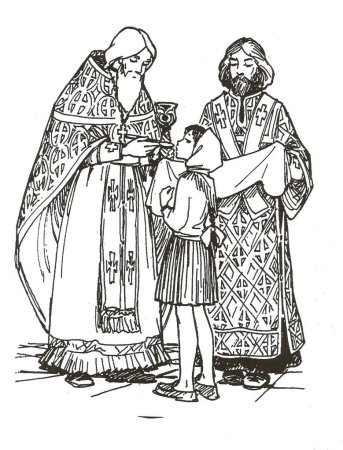 Перевод задания: Посмотрите на картинку и опишите ее. Составьте 3 предложения в настоящем продолженном времени. Пользуйтесь предложенным списком слов.Примерный ответ: The elderly priest is giving the communion to the chid (the girl). The other clergy man is holding a towel to help the priest. The little girl is receiving communion.Примерное время выполнения: 10 минут6. Write the following sentence in the Future Simple Tense.Перевод задания: Напишите следующее предложение в простом будущем времени.Each church has its own name.Правильный ответ: Each church will have its own name.Примерное время выполнения: 5 минут7. Answer the questions.Перевод задания: Ответьте на вопросы.а) Will you graduate from the Seminary in Iova state?b) Are you a deacon of the Orthodox church in Denver?c) Did you enter a Theological Academy after graduating the Seminary?Правильные ответы: Yes, I will. / No, I won’t.Yes, I am. / No, I am not.Yes, I did. / No, I didn’t.Примерное время выполнения: 5 минут8. Why do you like Christmas? Write 3 sentences in the Present Simple Tense. You can use words and word combinations from the box.Word box: celebrate, decorate, feel joy, family, choir Перевод задания: Почему вы любите Рождество? Напишите три предложения в настоящем простом времени. Можете использовать слова из фразы из списка.Примерный ответ: I really like Christmas, because it’s time of joy. We go to the church and help to decorate our temple. All my family usually celebrate it together. Примерное время выполнения: 10 минут9. Continue the row of the main Orthodox feasts. Write 3 feasts at least.Перевод задания: Продолжите ряд главных православных праздников. Напишите по меньшей мере три из них.Christmas, Easter, …Примерный ответ: Epiphany, Trinity Sunday, the Nativity of the Blessed Virgin MaryПримерное время выполнения: 5 минут10. Put in the missing words in the Lord's Prayer. Use the Word Box.Word Box: Kingdom, lead, daily, Heaven, forgive, earth, deliver, Glory, trespasses, temptation.Перевод задания: Вставьте пропущенные слова в молитву Господню. Пользуйтесь подготовленным списком.Our Father, Who art in …, hallowed be Thy name, Thy … come, Thy will be done on … as it is in Heaven. Give us this day our … bread; and forgive us our …, as we … those who trespass against us, and … us not into …, but … us from evil.For Thine is the Kingdom, and the Power, and the …, for ever and ever. Amen.Правильные ответы: Heaven, Kingdom, earth, daily, trespasses, forgive, lead, temptation, deliver, GloryПримерное время выполнения: 6 минут24. Put the parts of a liturgy into the right order.Перевод задания: Укажите последовательность частей литургии.A priest administers a sacrament: he sanctifies giftes and gives communion to the faithful.Belivers prepare for a sacrament of communion.A priest prepares everything for giving communion.Правильные ответы: 3,2,111. Translate into Russian the following words and word combinations:The Creed, the Bible, the Councils, the services, the writing of the Fathers, icons, rituals help to build up Christian life.Перевод задания: Переведите на русский язык следующие слова и словосочетания.Правильные ответы: Символ веры, Библия, Соборы, богослужения. Писания Отцов, иконы, обряды помогают выстраивать христианскую жизнь.Примерное время выполнения: 5 минут26. Match the English sentences and their Russian equvivalents.Перевод задания:Соотнесите английские предложения с их русским переводом.Правильные ответы:1 – b, 2 – d, 3 – a, 4 – cПримерное время выполнения: 3 минуты12. Read the text and write a fact file about Alexander NevskyПеревод задания: Прочитайте текст и составьте подборку фактов об Александре Невском.Alexander Yaroslavich Nevsky, monastic name: Aleksiy, was born 13 May 1221 in Pereslavl-Zalessky, Alexander was the second son of Prince Yaroslav Vsevolodovich and Feodosia Igorevna of Ryazan. In 1236, Alexander was appointed by the Novgorodians to become their prince (knyaz), where he had already served as his father's governor in Novgorod. He ruled the country from 1252 to 1263. Alexander Nevsky was the creator of the multinational and multi-confessional “Russian world” that still exists today.Full name – Date of birth – Place of Birth – Father – Reign – Great Achievement – Правильные ответы:Full name – Alexander Yaroslavich NevskyDate of birth – 13 May 1221Place of Birth – Pereslavl-ZalesskyFather – Prince Yaroslav VsevolodovichReign – 1252 – 1263Great Achievement – the creator of the multinational and multi-confessional “Russian world” that still exists todayПримерное время выполнения: 7 минут28. Put the facts of the ‘s life into the chronological orderПеревод задания: Расположите факты жития в хронологическом порядкеFor the last eight years of his life St. Seraphim lived in the forest of Sarov and received the thousands of pilgrims who came to him to ask his prayers and spiritual counsel.At the age of ten he was miraculously healed of a serious affliction by the Mother of God through her Kursk Icon.St. Seraphim (his worldly name was Prochor Moshnin) was born in 1754 in Kursk.When he was nineteen, on a pilgrimage to the holy places of Kiev.At the age of twenty-seven St. Seraphim was tonsured a monk, and a few months later was ordained deacon.Правильные ответы: 3, 2, 4, 5, 1Примерное время выполнения: 10 минут13. Answer the questions “Do you agree with the statements about icons: “Icons reveal the world as it is”? Why / Why not?”Перевод задания: Ответьте на вопросы: «Согласны ли вы с утверждением, что «иконы раскрывают мир таким, какой он есть. Почему? Почему нет?»»Примерный ответ: Orthodox icons are purposely not realistic. They do not represent the world as we experience it with our senses, but as it is in the celestial kingdom, transformed by the grace of God. Every object on an Orthodox icon has theological symbolism and signifi cance. Nothing is painted by chance or merely for decoration.Примерное время выполнения: 10 минут14. Read the text and answer the questions.Перевод задания: Прочитайте текст и ответьте на вопросы.Colors in icons have special meaning. For example, the gold color is the most popular in Orthodox iconography. It is not merely used for aesthetic reasons, but has a theological foundation, symbolizing God himself, and signifying His radiant light in the celestial kingdom where there is never darkness.What colour is the most popular?What does gold colour symbolize?Правильные ответы: 1) gold; 2) God himselfПримерное время выполнения: 5 минут15. Answer the question in one sentence.Перевод задания: Ответьте на вопрос одним предложением.What do missionaries do?Правильный ответ: Missionaries go into a community to teach about Jesus Christ and the Christian faith.Примерное время выполнения: 5 минут16. Translate the following questions into Russian.Перевод задания: Переведите вопросы на русский язык.When does the service start?Should I go to the church regularly?How can I get to this church?Are a skirt and a head shawl requested in your church?Are you a parishioner of Saint Alexander Nevsky Catherdal? Правильный ответ: Когда начинается служба?Мне следует ходить в церковь регулярно?Как мне добраться до этой церкви?Юбка и платок на голову обязательны в вашей церкви?Вы прихожанин храма-памятника Александра Невского?Примерное время выполнения: 10 минут33. Match the sentences to their correct tenses.Перевод задания: Соотнесите предложения с теми грамматическими временами, в котором они написаны.Правильные ответы:1 – e, 2 – a, 3 – c, 4 – b, 5 – dПримерное время выполнения: 5 минутПромежуточная аттестация по окончании 2 семестра5. Вопросы по индикаторам компетенции по дисциплине ИНОСТРАННЫЙ ЯЗЫК (НЕМЕЦКИЙ)Текущая аттестация 1 семестра1.Aufgabe 1.  Расположите буквы в порядке алфавита:sxfvqianzkОтвет: 7, 3, 6, 10, 8, 5, 1, 4, 2, 9. (a, f, i, k, n, q, s, v, x, z)Примерное время на выполнение: 5 минут2.Aufgabe 2. Алфавит. Правила чтения. Тест.Буквосочетание sp читается как [шп]:в середине слова (да/нет)в начале слога (да/нет)между гласными (да/нет)в начале слова (да/нет)в конце слова (да/нет)Ответ: 1 нет, 2 да, 3 нет, 4 да, 5 нетПримерное время на выполнение: 3 минуты3.Aufgabe 3. Erzählen Sie über das Studium und über den Tagesablauf im Seminar in der richtigen Reihenfolge:Перевод задания: Расскажите об учебе и распорядке дня в семинарии в правильном порядке.Jeden Tag haben wir 3-4 Doppelstunden.Gewöhnlich beginnt mein Tag um 7 Uhr.Nach dem Unterricht mache ich meine Hausaufgaben und lese die Bücher in der Bibliothek.Wir beten zusammen und frühstücken.Am Abend habe ich Freizeit. Ответ: Gewöhnlich beginnt mein Tag um 7 Uhr. Wir beten zusammen und frühstücken. Jeden Tag haben wir 3-4 Doppelstunden. Nach dem Unterricht mache ich meine Hausaufgaben und lese die Bücher in der Bibliothek. Am Abend habe ich Freizeit.Примерное время на выполнение: 7 минут4.Aufgabe 4. Установите соответствия между немецкими и русскими эквивалентами данных выражений.Ответ: 1f, 2a, 3d, 4b, 5cПримерное время на выполнение: 5 минут5.Aufgabe 5.  Welches Fach wird am Belgoroder Priesterseminar NICHT studiert?Перевод задания: Какой предмет НЕ изучается в Белгородской семинарии?FundamentaltheologieGeschichte der ökumenischen KonzileKirchengesangIkonenmalereiNeues TestamentОтвет: 4Примерное время на выполнение: 2 минуты6.Aufgabe 6.  Выберите правильный ответ, определив форму подчеркнутого слова:1. Mein Bruder studierte in Sergijew Posad.a) Infinitiv; b) Imperfekt; c) Partizip 22. Heute haben wir Grammatik wiederholt.a) Infinitiv; b) Imperfekt; c) Partizip 23. Wann begann der Unterricht? a) Infinitiv; b) Imperfekt; c) Partizip 24. Wir haben lange auf Sie gewartet.a) Infinitiv; b) Imperfekt; c) Partizip 25. Sie müssen Ihren Freund besuchen.a) Infinitiv; b) Imperfekt; c) Partizip 2Ответ: 1b, 2c, 3b, 4c, 5aПримерное время на выполнение: 5 минут7.Aufgabe 7. Was ist die Quelle des orthodoxen Glaubens?Перевод задания: Что является источником православной веры?die Bibeldie Heilige Schrift und die Heilige Traditiondie Heilige Überlieferungdie ApokryphenОтвет: 2Примерное время на выполнение: 1 минута8.Aufgabe 8. По трем основным формам определите, к какой группе относится каждый глаголa) cлабый; b) сильный; c) неправильныйreisen - reiste - gereistsprechen - sprach - gesprochenteilnehmen - nahm ... teil - teilgenommennennen - nannte - genannntstudieren - studierte – studiertОтвет: 1a, 2b, 3b, 4c, 5aПримерное время на выполнение: 5 минут9.Aufgabe 9. Übersetzen Sie ins Deutsche:Перевод задания: Переведите на немецкий язык:Самое важное и самое святое место в церкви – Престол.На Престоле находятся антиминс, Евангелие, дарохранительница, дароносица и пр.Ответ: 1. Die wichtigste und heiligste Ort der Kirche ist der Altar. 2. Auf dem Altar befinden sich das Antimension, das Evangelienbuch, der Tabernakel, das Arthophorion.Примерное время на выполнение: 10 минут10.Aufgabe 10. Сопоставьте картинки и словаОтвет: 1e, 2f, 3a, 4d, 5cПримерное время на выполнение: 5 минут11.Aufgabe 11.Bilden Sie Paare von Antonyme:Перевод задания: Составьте пары слов-антонимов:Ответ: 1e, 2c, 3a, 4d, 5bПримерное время на выполнение: 5 минут12.Aufgabe 12. Welche Ikone befindet sich über den Königlichen Türen?die Ikone des Heiligen Abendmahlsdie Ikone der Maria Verkündigungdie Ikone des Festesdie Ikone des heiligen Nikolaus, der WundertäterОтвет: 1Примерное время на выполнение: 2 минуты13. Aufgabe 13.  Bestimmen Sie die Reihenfolge der modernen klassischen Ikonostase der Russisch-Orthodoxen Kirche von oben nach unten . Перевод задания: Определите последовательность ярусов современного классического иконостаса Русской Православной Церкви сверху вниз.Prophetenreihelokale ReiheFesttagsreiheReihe der VorväterDeesisОтвет: 4, 1, 3(5)*, 5(3)*, 2*Примечание: Праздничный чин и Деисус могут меняться местамиПримерное время на выполнение: 5 минут14.Aufgabe 14.  Вставьте нужное личное местоимение:1.Wohin gehst... heute nach dem Unterricht? 2. ... mache die Hausaufgaben immer lange. 3. Freunde, ... arbeitet nicht besonders fleißig! 4.... wiederholt gründlich alle Regeln. 5. Im Sommer baden ... viel in unserem Fluß. 6.... verstehst in Mathematik nichts. 7. Herr Fischer, ... schreiben dieses Wort nicht richtig.Ответ: 1. du 2. ich 3. ihr 4. er 5. wir 6. du 7. SieПримерное время на выполнение: 10 минут15.Aufgabe 15. Wie lautet der gebräuchliche Name für diese Begriffe?Перевод задания: Какое общее название этих понятий?Taufe, Myronsalbung, Eucharistie, Beichte, Priesterweihe, Ehe, KrankenölungОтвет: Mysterien/ SakramenteПримерное время на выполнение: 2 минуты16.Aufgabe 16. Выберите верную форму глагола1.Ihr ____ sehr schnell.sprichtsprechensprechtsprecheОтвет: cПримерное время на выполнение: 5 минут17.Aufgabe 17.Установите соответствия:Ответ: 1c, 2d, 3a, 4eПримерное время на выполнение: 5 минут18.Aufgabe 18.Выпишите одно лишнее слово, которое выпадает из данного логического ряда.Sakkos, Orarion, Omophorion, Panhagia, MitraОтвет: OrarionПримерное время на выполнение: 1 минутаПромежуточная аттестация по окончании 1 семестраТекущая аттестация 2 семестраУК-4.21.Aufgabe 1. Haben или sein в форме перфекта? Отметьте правильный ответ.Примерное время на выполнение: 5 минут2.Aufgabe 2. Finden Sie Synonympaare!Перевод задания: Найдите синонимичные пары.Ответ: 1d, 2e, 3b, 4a, 5cПримерное время на выполнение: 5 минут3.Aufgabe 3. Nennen Sie die kirchlichen Feiertage, die auf folgende Daten fallen:Перевод задания: Назовите церковные праздники, которые приходятся на следующие даты:der neunzehnte Augustder siebenundzwanzigste Septemberder siebzeihnte SeptemberОтвет: 1. Преображение Господне 2. Крестовоздвижение 3. Свт.Иоасафа БелгородскогоПримерное время на выполнение: 5 минут4.Aufgabe 4.  Соотнесите предложение с его видовременной формой:Ответ: 1c, 2b, 3d, 4aПримерное время на выполнение: 5 минут5.Aufgabe 5.Укажите номера предложений в а) Aktiv, b) в PassivDas Belgoroder Priesterseminar wurde 1996 eröffnet.Nach der Absolvierung des Priesterseminars wurde er Priester.Gestern hat sie einen Brief von ihrem deutschen Freund bekommen.Neue Kirchen werden in allen Enden und Ecken Russlands gegründet.In diesem Jahr bin ich Seminarist geworden.Ответ: 1b, 2a, 3a, 4b, 5aПримерное время на выполнение: 8 минут6.Aufgabe 6. Выберите правильный вариант перевода сказуемого:1. Wir haben heute ein wichtiges Problem besprochen.а) обсуждали b) обсуждались c) обсуждаются2. Alle schriftlichen Arbeiten sind von unserem Lehrer durchgesehen, а) просматриваются b) просмотрены c) просмотрели3. Wann werden sie die Kontrollarbeit in Latein schreiben? а) будут написаны b) будут писать c) будет писать4. Diese Aufgabe wurde mir gestern gegeben, а) дало b) будет дано c) было дано5. Neue Texte werden in der nächsten Woche gelesen werden, а) будут читаться b) будут читать c) были прочитаныОтвет: 1a, 2b, 3b, 4c, 5aПримерное время на выполнение: 5 минут7.Aufgabe 7. Составьте утвердительные предложения с прямым порядком слов. Помните о месте именного сказуемого.1. dieser Text, schwer, ist. 2. oben, meine Tochter, schon, ist. 3. jetzt, zu Hause, ist, er. 4. seine Antwort, ist, gut, immer. 5. die Uhr, neu, ist.Ответ: 1. Dieser Text ist schwer. 2. Meine Tochter ist schon oben. 3. Er ist jetzt zu Hause. 4. Seine Antwort ist immer gut. 5. Die Uhr ist neu.Примерное время на выполнение: 10 минут8.Aufgabe 8. Исправьте ошибки. 1. Ich gern höre Musik. 2. Der Lehrer korrigiert unsere Fehler. 3. Heute wir schreiben Diktat. 4. Morgen ich gehe zum Unterricht. 5. Ich spreche Deutsch langsam. Ответ:1. Ich höre gern Musik. 3. Heute schreiben wir Diktat. 4. Morgen gehe ich zum Unterricht.Примерное время на выполнение: 10 минут9.Aufgabe 9. Übersetzen Sie ins Russische!Перевод задания: Переведите на русский язык:In der Russischen Orthodoxen Kirche werden mehr als fünftausend Heilige verehrt, über die Hälfte von ihnen sind russische Heilige.Ответ: В Русской Православной Церкви почитается более пяти тысяч святых, более половины из них — русские святые.Примерное время на выполнение: 5 минут10.Aufgabe 10.Nennen Sie diese Heiligen in einem allgemeinenWort:Перевод задания: Назовите этих святых одним обобщающим словом:der heilige Stefan von Perm, der heilige German von Alaska, der apostelgleiche Innokentij von Moskau, der apostelgleiche Nikolaus, Erzbischof von JapanОтвет: die MissionareПримерное время на выполнение: 5 минутПромежуточная аттестация по окончании 2 семестра (экзамен)6. Критерии оценки по текущей и промежуточной аттестациямКритерии оценки в текущей аттестации:Для вопросов закрытого типа, например, выбор одного, нескольких ответов, установление логической последовательности, установление соответствия:Для вопросов открытого типа, например, ситуационные задачи, практико-ориентированные задания, задания на определение понятий:Критерии оценки в промежуточной аттестации:Для вопросов открытого типа, например, ситуационные задачи, практико-ориентированные задания, задания на определение понятий:УК-4.Способен осуществлять коммуникацию в религиозной сфере в устной и письменной формах на государственном языке Российской Федерации и иностранном(ых) языке(ах)УК-4.1. Способен к устной и письменной коммуникации в религиозной сфере на государственном языке. УК-4.2. Способен к устной и письменной коммуникации в религиозной сфере с использованием иностранного языка.Название дисциплиныСроки изучения для освоения компетенцииВид и  время проведенияпромежуточной аттестацииКод  достигаемого индикатора компетенцииКоличество вопросов на индикаторСтилистика русского языка1 курс, 1-2 семестрыДифференцированный зачет:окончание 2 семестраУК -4.120Иностранный язык (английский)1 курс, 1 семестр1 курс, 2 семестрДифференцированный зачет № 1:окончание 1 семестраДифференцированный зачет № 2:окончание 2 семестраУК-4.220Иностранный язык (немецкий)1 курс, 1 семестр1 курс, 2 семестрДифференцированный зачет № 1:окончание 1 семестраДифференцированный зачет № 2:окончание 2 семестраУК-4.220Итого:Итого:Итого:Итого:60а) нечто,б) булочная,в) скворечник,войлочный,копеечная,пустячный,молочный,порядочный,потому что,табачный;гречневый;чтобы.ПредложенияГрамматические ошибкиа)В эмиграции Марина Цветаева часто вспоминала и восхищалась поэзией Бориса Пастернака.1)Неправильное употребление падежной формы существительного с предлогомб) Все, кто побывал в Крыму, увёз с собой после расставания с ним яркие впечатления о море, горах, южных травах и цветах.2)Нарушение связи между подлежащим и сказуемымв)В основе произведения «Повести о настоящем человеке» лежат реальные события, произошедшие с Алексеем Маресьевым.3)Нарушение в построении предложения с несогласованным приложениемг)С. Михалков утверждал, что мир купеческого Замоскворечья можно увидеть на сцене Малого театра благодаря великолепной игры актёров.4)Ошибка в построении предложения с однородными членамид)В 1885 году В.Д. Поленов экспонировал на передвижной выставке девяносто семь этюдов, привезённым из поездки на Восток.5)Нарушение в построении предложения с причастным оборотомНазвание тропаТолкованиеа)Каламбур1. Образное определение, дающее дополнительную художественную характеристику кому-либо или чему-либоб)Метонимия2.Художественное преувеличениев)Эпитет3.Троп, в котором слово (или выражение) употребляется в переносном значении, основанном на смежности (от греч. слова metinimia, «переименование»)г)Литота4. Художественное преуменьшение. Троп, противоположный гиперболе.д)Гипербола5.Шутка, основанная на комическом использовании сходно звучащих, но разных по значению слов; игра словУК -4.1Дайте анализ понятий «коммуникация» и «общение».Ключ к ответу: информационный процесс/ субъект/ объектПример ответа: Коммуникация  - это информационный процесс, т.е. передача информации; связь субъекта с любым объектом, односторонний монологический процесс.Общение - это двухслойное явление, включающее и практическую составляющую, и духовную; двусторонний процесс, имеющий характер диалога.Примерное время на выполнение: 6 минут.Дайте определение «метонимии».Ключ к ответу: троп / переносное значениеПример ответа: Троп, в котором слово (или выражение) употребляется в переносном значении, основанном на смежности.Примерное время на выполнение: 3 минуты.3.Дайте характеристику разговорному стилю, составив текст из трех предложений.Ключ к ответу: неофициальное общение/ диалог/ полилогПример ответа: Разговорный стиль называют разговорно-обиходным или разговорно-бытовым. Он обслуживает сферу повседневного бытового, непринужденного, неофициального общения. Разговорный стиль реализуется в форме непринужденного полилога или диалога на бытовые темы, а также в форме частной неофициальной переписки. Примерное время выполнения: 6 минут4.Расскажите о компонентах речевого события.Ключ к ответу: речь/ речевое общениеПример ответа: Речевое событие включает два основных компонента: дискурс (речь и то, что ее сопровождает); речевую ситуацию (условия, обстановку, в которой происходит речевое общение между участниками, включая самих участников, которые существенно влияют на речевое событие).Примерное время выполнения: 6 минут5. Дайте характеристику видов речевой деятельности.Ключ к ответу: процесс/ текст/ результатПример ответа: Говорение – процесс формирования и формулирования мысли в момент произнесения высказывания. Письмо – процесс создания текста с последующей графической его фиксацией. Слушание – смысловое восприятие устного высказывания. Чтение – смысловое восприятие письменного текста, результатом которого становится его понимание.Примерное время выполнения: 6 минут6. Дайте определение понятия «правильность речи».Ключ к ответу: норма/ языкПример ответа: Правильность речи – это ее соответствие языковым нормам русского литературного языка.Примерное время на выполнение: 3 минуты.7. Дайте определение понятий «троп» и «риторическая фигура». Сравните их.Ключ к ответу:  оборот речи/ переносное значение/ выразительностьПример ответа:Троп –  это слово или выражение, употребленное в переносном (непрямом) значении.Риторическая фигура –  особые способы построения предложения и текста, усиливающие их выразительность. Примерное время на выполнение: 6 минут.8. Приведите пример использования олицетворения в предложении.Ключ к ответу:  оборот речи/ неживой предмет/ живой предмет.Пример ответа:Седые вербы у плетня нежнее головы наклонят…Примерное время на выполнение: 3 минуты.Перечислите особенности русского ударения и поясните, в чем они состоят.Ключ к ответу: слог/ перемещение/ вариантПример ответа:Русское ударение отличается наличием большого количества произносительных вариантов, характеризуется разноместностыо и подвижностью. Разноместность – это способность ударения падать на любой слог русского слова. Подвижность – это свойство ударения перемещаться с одного слога на другой при изменении.Примерное время на выполнение: 6 минут.10. Дайте определение понятию «паронимы». Приведите примеры.Ключ к ответу: значение слова/ звучаниеПример ответа: Паронимы – отчасти сходные по звучанию, но не совпадающие по значению слова (выплатить – заплатить – оплатить, дипломат – дипломант, невежа – невежда ).Примерное время на выполнение: 6 минут.11. Расскажите о функционально-смысловых типах речи.Ключ к ответу: признаки предмета/ развивающиеся действия/ причинно-следственное значениеПример ответа: Описание – функционально-смысловой тип речи, в нем раскрываются признаки предмета. Повествование – функционально-смысловой тип речи, в котором говорится о развивающихся действиях, событиях. Рассуждение – функционально-смысловой тип речи с обобщенным причинно-следственным значением, опирающимся на умозаключение.Примерное время на выполнение: 6 минут.12. Назовите формы речи, охарактеризуйте их.Ключ к ответу: звук/ буква/ говорениеПример ответа: Устная форма – выражена звуками, создается в момент говорения. Письменная форма – выражена буквами, подготавливается, записывается на черновиках, подвергается редактированию,совершенствованию.Примерное время на выполнение: 6 минут.13. Дайте понятие «функциональный стиль русского языка». Назовите функциональные стили.Ключ к ответу: языковые средства/ языковые единицы/ условия общенияПример ответа: Функциональный стиль – своеобразная организация языковых средств, которая создается в результате проявления в той или иной сфере сложившихся общих принципов отбора и сочетания языковых единиц. Типы функциональных стилей: разговорный, художественный, публицистический, официально-деловой, научный.Примерное время на выполнение: 6 минут.Дайте определение понятия «языковая норма».Ключ к ответу: правила/ языковые средства/ словоупотреблениеПример ответа: Это принятые в общественно-языковой практике образованных моделей правила произношения, словоупотребления, использования традиционно сложившихся грамматических, стилистических и других языковых средств. Примерное время на выполнение: 3 минуты.Дайте определение понятия «литературный язык».Ключ к ответу: национальный язык/ форма/ образецПример ответа:Это форма исторического существования национального языка, принимаемая его носителями за образцовую.Примерное время на выполнение: 6 минут.Расскажите об особенностях стилистики художественной речи.Ключ к ответу: эстетичность/ литературный языкПример ответа: Стилистика художественной речи как функциональная разновидность русского языка занимает особое положение по отношению к другим стилям, потому что в текстах этого стиля могут использоваться языковые средства всех других стилей, все многообразие и богатство языка. Примерное время на выполнение: 6 минут.17. Дайте общую характеристику официально-делового стиля.Ключ к ответу: информативность/ предписание/ административно-правовая сфераПример ответа: Официально-деловой стиль обслуживает административно-правовую сферу деятельности. Основная цель общения – информативная и – в ряде случаев – предписывающая (вариант побудительной речи): тексты информируют о фактах, значимых в деловом или правовом отношении, а также придают информации юридическую силу.Примерное время на выполнение: 6 минут.18. Дайте общую характеристику научного стиля речи.Ключ к ответу: наука/ образование/ письменная речьПример ответа: Научный стиль речи используется при создании текстов в таких сферах деятельности, как наука и образование. В научной речи доминирует информативная цель общения: создатели текстов стремятся изложить определенную информацию, донести до партнеров по коммуникации сведения, связанные с научным, рациональным постижением действительности. Примерное время на выполнение: 6 минут.19. Дайте общую характеристику публицистического стиля речи.Ключ к ответу: широкая аудитория/ массовое общениеПример ответа:Публицистический стиль реализуется в текстах средств массовой информации (телевидение, радио, газеты и журналы), рассчитанных на широкую аудиторию, в публичных выступлениях, которые могут быть посвящены разнообразной тематике.Примерное время на выполнение: 6 минут.Назовите признаки речевого этикета:Ключ к ответу: нормы/ коммуникативное поведение/ этикетное общениеПример ответа: Выделяют следующие признаки речевого этикета: ситуативность – для каждой ситуации общения нужны свои этикетные нормы поведения;  регулятивность – речевой этикет регулирует коммуникативное поведение людей, распределяет роли, устанавливает статус собеседников, определяет тональность в общении; согласованность – этикетные нормы выполняются согласованно всеми участниками общения. Примерное время на выполнение: 6 минут1It’s five o’clock.aПоловина седьмого.2It’s a quarter to seven.bПятнадцать минут десятого.3It’s half past six.cБез четверти семь.4It’s a quarter past six.dПять часов.5It’s nine fifteen.eШесть пятнадцать.to loveto curseto blessoblivionGodresurrectionDeathto hateMemorydevilУК-4.21. Fill in the gaps with one of the words where, sister, your, brothers, nameПеревод задания: Заполните пропуски словами где, сестра, Ваше, братья, имя.Hello, my … is Alex. And what’s … name?I study at Belgorod Orthodox Theological Seminary. And … do you study?I have a … and a brother. Do you have any sisters or …?Правильные ответы: name, your, where, sister, brothersПримерное время на выполнение: 1 минута2. Put the everyday routine of a seminary student in the right order:Перевод задания: Расставьте повседневные дела семинариста в правильном порядке.a) I finish my homework before going to bed.b) I begin my day with morning prayers.c) I have lunch at 1.30 p.m.d) Usually I go to church in the evening.e) My classes start at 8.30 a.m. Правильные ответы:   b), e), c), d), a)Примерное время на выполнение: 2 минуты3. Write the answer.Перевод задания: Напишите ответ.1. Where was Jesus Christ born?Правильный ответ: Jesus was born in Bethlehem.Примерное время на выполнение: 1 минута4. Write 5 sentences about your seminary. You can do it by answering the questions:Перевод задания: Напишите 5 предложений о своей семинарии. Можно сделать это, ответив на вопросы.When was your seminary founded/opened?What subjects do you study?How many years do you study?How many students are there in your seminary?Have you got a Seminary’s church?Примерный ответ: Our seminary was opened in 1787. We study languages (Old Slavonic, Russian, Latin, English), theology, church history, the Old and the New Testament, church art and church singing. The full course of study lasts for 5 years. We don’t have many students at the day department, but there are very many external students. We have got a small, but cosy temple in the Seminary, too.Примерное время выполнения: 10 минут1Icons are not just placed in our churches haphazardlyaОблачение, церковные книги и сосуды, которые используются в процессе службы, хранятся в Ризнице.2Relicts of the Saints are placed under and in the Altar itself, in a specially prepared cofferbИконы размещены в церкви не в случайном порядке3The vestments, church books and the vessels used in the Divine service are kept in the VestrycСвятой елей хранится на алтаре4The Holy Crism is kept upon the Altar dМощи святых размещаются под и в алтаре непосредственно, в специально приготовленном саркофаге1The servise usually starts at 5.30 p.m.athe Present Continuous (Preogressive) Tense2We are sining a Christmas carol now.bthe Future Simple Tense3He has just leaved for a church.cthe Present Perfect Tense4John will help you to clean the church yard.dthe Past Simple Tense5The Smiths went to Bethlehem last night.ethe Present Simple TenseУК-4.21. Read the text and decide whether the following statements are True (T) or False (F) according to the text.Перевод задания: Прочитайте текст и решите, правдивы или ложны следующие высказывания согласно тексту.Greeting clergy in person. When we address deacons or priests, we should use the title “Father + his name”. Bishops we should address as “Your Grace”. Though all bishops (including Patriarchs) are equal in the Orthodox Church, they do have different administrative duties and honors that accrue to their rank in this sense. Thus, “Your Eminence” is the proper title for metropolitans and most archbishops (among the exceptions to this rule is the archbishop of Athens, who is addressed as “Your Beatitude”). “Your Beatitude” is the proper title for metropolitans and archbishops who are primates of a Local Church and Patriarchs. 1. We greet all the clergy in the same way.  T/F2. The title “Farther + his name” is correct for bishops. T/F3. All the bishops are equal in the Orthodox Church. T/F4. “Your Eminence” is the proper title for metropolitans. T/F5. “Your Beatitude” is not the proper title for metropolitans and archbishops who are primates of a Local Church and Patriarchs. T/FПравильные ответы: 1F, 2F, 3T, 4T, 5FПримерное время выполнения: 6 минут2. Translate the following sentence:Перевод задания: Переведите следующее предложениеOrthodox bishops (after the Seventh Ecumenical Council) must be elected from among the monastic or “black” clergy.Правильный ответ: Православные епископы (в соответствии и решением Седьмого Вселенского Собора) должны быть избраны из числа монашествующего, или «чёрного», духовенства.Примерное время выполнения: 5 минут3. Continue the row of words on “Exterior of the church” and “Interior of the church” (3-4 words for each row).Перевод задания: Допишите лексику по теме «Убранство храма» (внешнее и внутреннее)» (по 3-4 слова)a) a dome, …b) an icon, …Правильные ответы (возможный вариант): а) a church tower, a porch, a refectory, a portalb) an iconostasis, an altar, a choir place, a throneПримерное время выполнения: 5 минут 4. Put the words from the word box into the gaps.Word Box: Cathedral, amazing a parishioner, Перевод задания: Вставьте подходящие по смыслу слова из списка.Hello! My name is Mark. I am ____________________ of Saint Basil’s ________________. It’s an __________________ building. Its walls are made of ____________ and the __________ are colored.Правильные ответы: a parishioner, Cathedral, amazing, red bricks, domesПримерное время выполнения: 5 минут5. Look at the picture and describe it. Write 3 sentences in the Present Continuous Tense. Use the word box.Word Box: to take communion, a priest, a clergyman, a towel, to help, to receive communionПеревод задания: Посмотрите на картинку и опишите ее. Составьте 3 предложения в настоящем продолженном времени. Пользуйтесь предложенным списком слов.Примерный ответ: The elderly priest is giving the communion to the chid (the girl). The other clergy man is holding a towel to help the priest. The little girl is receiving communion.Примерное время выполнения: 10 минут6. Write the following sentence in the Future Simple Tense.Перевод задания: Напишите следующее предложение в простом будущем времени.Each church has its own name.Правильный ответ: Each church will have its own name.Примерное время выполнения: 5 минут7. Answer the questions.Перевод задания: Ответьте на вопросы.а) Will you graduate from the Seminary in Iova state?b) Are you a deacon of the Orthodox church in Denver?c) Did you enter a Theological Academy after graduating the Seminary?Правильные ответы: Yes, I will. / No, I won’t.Yes, I am. / No, I am not.Yes, I did. / No, I didn’t.Примерное время выполнения: 5 минут8. Why do you like Christmas? Write 3 sentences in the Present Simple Tense. You can use words and word combinations from the box.Word box: celebrate, decorate, feel joy, family, choir Перевод задания: Почему вы любите Рождество? Напишите три предложения в настоящем простом времени. Можете использовать слова из фразы из списка.Примерный ответ: I really like Christmas, because it’s time of joy. We go to the church and help to decorate our temple. All my family usually celebrate it together. Примерное время выполнения: 10 минут9. Continue the row of the main Orthodox feasts. Write 3 feasts at least.Перевод задания: Продолжите ряд главных православных праздников. Напишите по меньшей мере три из них.Christmas, Easter, …Примерный ответ: Epiphany, Trinity Sunday, the Nativity of the Blessed Virgin MaryПримерное время выполнения: 5 минут10. Put in the missing words in the Lord's Prayer. Use the Word Box.Word Box: Kingdom, lead, daily, Heaven, forgive, earth, deliver, Glory, trespasses, temptation.Перевод задания: Вставьте пропущенные слова в молитву Господн. Пользуйтесь подготовленным списком.Our Father, Who art in …, hallowed be Thy name, Thy … come, Thy will be done on … as it is in Heaven. Give us this day our … bread; and forgive us our …, as we … those who trespass against us, and … us not into …, but … us from evil.For Thine is the Kingdom, and the Power, and the …, for ever and ever. Amen.Правильные ответы: Heaven, Kingdom, earth, daily, trespasses, forgive, lead, temptation, deliver, GloryПримерное время выполнения: 6 минут11. Translate into Russian the following words and word combinations:The Creed, the Bible, the Councils, the services, the writing of the Fathers, icons, rituals help to build up Christian life.Перевод задания: Переведите на русский язык следующие слова и словосочетания.Правильные ответы: Символ веры, Библия, Соборы, богослужения. Писания Отцов, иконы, обряды помогают выстраивать христианскую жизнь.Примерное время выполнения: 5 минут12. Read the text and write a fact file about Alexander NevskyПеревод задания: Прочитайте текст и составьте подборку фактов об Александре Невском.Alexander Yaroslavich Nevsky, monastic name: Aleksiy, was born 13 May 1221 in Pereslavl-Zalessky, Alexander was the second son of Prince Yaroslav Vsevolodovich and Feodosia Igorevna of Ryazan. In 1236, Alexander was appointed by the Novgorodians to become their prince (knyaz), where he had already served as his father's governor in Novgorod. He ruled the country from 1252 to 1263. Alexander Nevsky was the creator of the multinational and multi-confessional “Russian world” that still exists today.Full name – Date of birth – Place of Birth – Father – Reign – Great Achievement – Правильные ответы:Full name – Alexander Yaroslavich NevskyDate of birth – 13 May 1221Place of Birth – Pereslavl-ZalesskyFather – Prince Yaroslav VsevolodovichReign – 1252 – 1263Great Achievement – the creator of the multinational and multi-confessional “Russian world” that still exists todayПримерное время выполнения: 7 минут13. Answer the questions “Do you agree with the statements about icons: “Icons reveal the world as it is”? Why / Why not?”Перевод задания: Ответьте на вопросы: «Согласны ли вы с утверждением, что «иконы раскрывают мир таким, какой он есть. Почему? Почему нет?»Примерный ответ: Orthodox icons are purposely not realistic. They do not represent the world as we experience it with our senses, but as it is in the celestial kingdom, transformed by the grace of God. Every object on an Orthodox icon has theological symbolism and signifi cance. Nothing is painted by chance or merely for decoration.Примерное время выполнения: 10 минут14. Read the text and answer the questions.Перевод задания: Прочитайте текст и ответьте на вопросы.Colors in icons have special meaning. For example, the gold color is the most popular in Orthodox iconography. It is not merely used for aesthetic reasons, but has a theological foundation, symbolizing God himself, and signifying His radiant light in the celestial kingdom where there is never darkness.What colour is the most popular?What does gold colour symbolize?Правильные ответы: 1) gold; 2) God himselfПримерное время выполнения: 5 минут15. Answer the question in one sentence.Перевод задания: Ответьте на вопрос одним предложением.What do missionaries do?Правильный ответ: Missionaries go into a community to teach about Jesus Christ and the Christian faith.Примерное время выполнения: 5 минут16. Translate the following questions into Russian.Перевод задания: Переведите вопросы на русский язык.When does the service start?Should I go to the church regularly?How can I get to this church?Are a skirt and a head shawl requested in your church?Are you a parishioner of Saint Alexander Nevsky Catherdal? Правильный ответ: Когда начинается служба?Мне следует ходить в церковь регулярно?Как мне добраться до этой церкви?Юбка и платок на голову обязательны в вашей церкви?Вы прихожанин храма-памятника Александра Невского?Примерное время выполнения: 10 минутDeutschРусские эквивалентыIch heiße ... Где ты учишься?Wo studierst du?Как Ваши дела?Ich bin am… geboren. Кто Вы по профессии?Wie geht es Ihnen? Я родился тогда-то.Was sind Sie von Beruf? Мое гражданство…Меня зовут…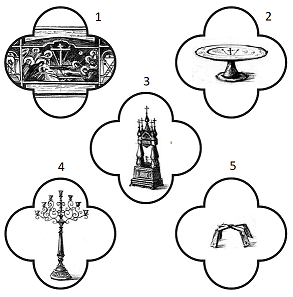 TabernakelLanzeAsteriskosSiebenarmiger LeuchterAntimensionDiskosArtophorionKelchIlitonWestlichsüdlichvorunternördlichhinterlinksrechtsüberöstlichrechtsWir … Seminaristen. bin… ihr schon fertig?istHeute … ich zu Hause und warte auf dich.sindWie alt … du?seidbistУК-4.21.Aufgabe 1.  Алфавит. Правила чтения. Тест.Буквосочетание sp читается как [шп]:в середине слова (да/нет)в начале слога (да/нет)между гласными (да/нет)в начале слова (да/нет)в конце слова (да/нет)Ответ: 1 нет, 2 да, 3 нет, 4 да, 5 нетПримерное время на выполнение: 3 минуты2.Aufgabe 2. Выберите правильный ответ, определив форму подчеркнутого слова:1. Mein Bruder studierte in Sergijew Posad.a) Infinitiv; b) Imperfekt; c) Partizip 22. Heute haben wir Grammatik wiederholt.a) Infinitiv; b) Imperfekt; c) Partizip 23. Wann begann der Unterricht? a) Infinitiv; b) Imperfekt; c) Partizip 24. Wir haben lange auf Sie gewartet.a) Infinitiv; b) Imperfekt; c) Partizip 25. Sie müssen Ihren Freund besuchen.a) Infinitiv; b) Imperfekt; c) Partizip 2Ответ: 1b, 2c, 3b, 4c, 5aПримерное время на выполнение: 5 минут3.Aufgabe 3.По трем основным формам определите, к какой группе относится каждый глаголa) cлабый; b) сильный; c) неправильныйreisen - reiste - gereistsprechen - sprach - gesprochenteilnehmen - nahm ... teil - teilgenommennennen - nannte - genannntstudieren - studierte – studiertОтвет: 1a, 2b, 3b, 4c, 5aПримерное время на выполнение: 5 минут4.Aufgabe 4.Вставьте недостающую форму глагола:lesen – las - _______sprechen - _______ - gesprochenwarten - _______ - gewartet________ - endete – geendet________– gab – gegebenkommen – kam - ________heiligen – heiligte - _______Ответ: 1. gelesen 2. sprach 3. wartete 4. enden 5. geben 6. gekommen 7 geheiligtПримерное время на выполнение: 7 минут5.Aufgabe 5. Вставьте верную форму глаголаIhr ____ sehr schnell.sprichtsprechensprechtsprecheОтвет: cПримерное время на выполнение: 3 минутs6.Aufgabe 6. Вставьте нужное личное местоимение:1.Wohin gehst... heute nach dem Unterricht? 2. ... mache die Hausaufgaben immer lange. 3. Freunde, ... arbeitet nicht besonders fleißig! 4.... wiederholt gründlich alle Regeln. 5. Im Sommer baden ... viel in unserem Fluß. 6.... verstehst in Mathematik nichts. 7. Herr Fischer, ... schreiben dieses Wort nicht richtig.Ответ: 1. du 2. ich 3. ihr 4. er 5. wir 6. du 7. SieПримерное время на выполнение: 10 минут7.Aufgabe 7.Erzählen Sie über das Studium und über den Tagesablauf im Seminar in der richtigen Reihenfolge:Перевод задания: Расскажите об учебе и распорядке дня в семинарии в правильном порядке.Jeden Tag haben wir 3-4 Doppelstunden.Gewöhnlich beginnt mein Tag um 7 Uhr.Nach dem Unterricht mache ich meine Hausaufgaben und lese die Bücher in der Bibliothek.Wir beten zusammen und frühstücken.Am Abend habe ich Freizeit. Ответ: Gewöhnlich beginnt mein Tag um 7 Uhr. Wir beten zusammen und frühstücken. Jeden Tag haben wir 3-4 Doppelstunden. Nach dem Unterricht mache ich meine Hausaufgaben und lese die Bücher in der Bibliothek. Am Abend habe ich Freizeit.Примерное время на выполнение: 7 минут8.Aufgabe 8. Welches Fach wird am Belgoroder Priesterseminar NICHT studiert?Перевод задания: Какой предмет НЕ изучается в Белгородской семинарии?FundamentaltheologieGeschichte der ökumenischen KonzileKirchengesangIkonenmalereiNeues TestamentОтвет: 4Примерное время на выполнение: 2 минуты9.Aufgabe 9.Was ist die Quelle des orthodoxen Glaubens?Перевод задания: Что является источником православной веры?die Bibeldie Heilige Schrift und die Heilige Traditiondie Heilige Überlieferungdie ApokryphenОтвет: 2Примерное время на выполнение: 1 минута10.Aufgabe 10.Übersetzen Sie ins Deutsche:Перевод задания: Переведите на немецкий язык:Самое важное и самое святое место в церкви – Престол.На Престоле находятся антиминс, Евангелие, дарохранительница, дароносица и пр.Ответ: 1. Die wichtigste und heiligste Ort der Kirche ist der Altar. 2. Auf dem Altar befinden sich das Antimension, das Evangelienbuch, der Tabernakel, das Arthophorion.Примерное время на выполнение: 10 минут11.Aufgabe 11. Сопоставьте картинки и словаОтвет: 1e, 2f, 3a, 4d, 5cПримерное время на выполнение: 5 минут12.Aufgabe 12.Erraten Sie anhand der Beschreibung, um welches gottesdienstlichen Geräts es sich handelt.Перевод задания: Догадайтесь, о каком богослужебном предмете идет речь, по его описанию. 1. Griechisch "Stern". Kreuzförmiger Bügel, der auf den Diskos gestellt wird.Ответ: der Asteriskos2. Mit diesem Gerät erhalten die Kommunikanten Brot und Wein als Leib und Blut Jesu Christi.Ответ: der LöffelПримерное время на выполнение: 7 минут13.Aufgabe 13.Bilden Sie Paare von Antonyme:Перевод задания: Составьте пары слов-антонимов:Ответ: 1e, 2c, 3a, 4d, 5bПримерное время на выполнение: 5 минут14.Aufgabe 14. Welche Ikone befindet sich über den Königlichen Türen?die Ikone des Heiligen Abendmahlsdie Ikone der Maria Verkündigungdie Ikone des Festesdie Ikone des heiligen Nikolaus, der WundertäterОтвет: 1Примерное время на выполнение: 2 минуты+ haben+ seinfahrenlesen nehmenseinkommendie Prosphoredie Taufbewerberdie Eucharistiedie Gabenbereitungdie Proskomidiedas Fürbittengebetdie Katechumenendas Opferbrotdie Ekteniedie Abendmahlfeier1 Ich lese jetzt ein interessantes Buch.a) Imperfekt2 ich hatte ein Buch gelesen.b) Plusquamperfekt3 Ich habe ein Buch gelesen.c) Präsens4 Ich las ein Buch vorige Woche.d) Perfekte) FuturumУК-4.21.Aufgabe 1.Haben или sein в форме перфекта? Отметьте правильный ответ.Примерное время на выполнение: 5 минут2.Aufgabe 2.Nennen Sie die kirchlichen Feiertage, die auf folgende Daten fallen:Перевод задания: Назовите церковные праздники, которые приходятся на следующие даты:der neunzehnte Augustder siebenundzwanzigste Septemberder siebzeihnte SeptemberОтвет: 1. Преображение Господне 2. Крестовоздвижение 3. Свт.Иоасафа БелгородскогоПримерное время на выполнение: 5 минут3.Aufgabe 3. Соотнесите предложение с его видовременной формой:Ответ: 1c, 2b, 3d, 4aПримерное время на выполнение: 5 минут4.Aufgabe 4.Выберите правильный вариант перевода сказуемого:1. Wir haben heute ein wichtiges Problem besprochen.а) обсуждали b) обсуждались c) обсуждаются2. Alle schriftlichen Arbeiten sind von unserem Lehrer durchgesehen, а) просматриваются b) просмотрены c) просмотрели3. Wann werden sie die Kontrollarbeit in Latein schreiben? а) будут написаны b) будут писать c) будет писать4. Diese Aufgabe wurde mir gestern gegeben, а) дало b) будет дано c) было дано5. Neue Texte werden in der nächsten Woche gelesen werden, а) будут читаться b) будут читать c) были прочитаныОтвет: 1a, 2b, 3b, 4c, 5aПримерное время на выполнение: 5 минут5.Aufgabe 5. Übersetzen Sie ins Russische!Перевод задания: Переведите на русский язык:In der Russischen Orthodoxen Kirche werden mehr als fünftausend Heilige verehrt, über die Hälfte von ihnen sind russische Heilige.Ответ: В Русской Православной Церкви почитается более пяти тысяч святых, более половины из них — русские святые.Примерное время на выполнение: 5 минут6.Aufgabe 6.Nennen Sie diese Heiligen in einem allgemeinenWort:Перевод задания: Назовите этих святых одним обобщающим словом:der heilige Stefan von Perm, der heilige German von Alaska, der apostelgleiche Innokentij von Moskau, der apostelgleiche Nikolaus, Erzbischof von JapanОтвет: die MissionareПримерное время на выполнение: 5 минутКритерийБаллот 90% правильных ответов и выше5 балловот 75% до 90% правильных ответов4 баллаот 60% до 75% правильных ответов3 балладо 60 % правильных ответов2–1 баллаМаксимальный балл5КритерийБаллСоответствие ответа поставленному вопросу3 баллаЛогика и грамотность изложения1 баллИспользование профессиональных понятий и терминов1 баллМаксимальный балл5КритерийБаллСоответствие ответа поставленному вопросу3 баллаЛогика и грамотность изложения1 баллИспользование профессиональных понятий и терминов1 баллМаксимальный балл5